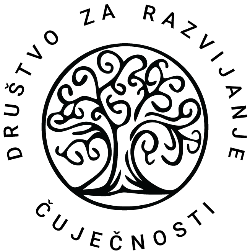 IZJAVA O SPREJEMU KNJIŽNEGA GRADIVA V KNJIŽNICO ČUJEČNOSTIKnjižnica čuječnosti je skupnostni projekt, h kateremu lahko prispeva vsak izmed članov Društva za razvijanje čuječnosti. Omogoča medsebojno izposojo knjig. Spodaj podpisani član/ica dovoljuje Društvu za razvijanje čuječnosti, da gradivo navedeno v Prilogi 1 uporablja v skladu z načeli delovanja Knjižnice čuječnosti, ki so navedena v 1. členu Pogodbe o članstvu.Knjižnica čuječnosti zagotavlja, da član/ica ohrani lastništvo enot gradiva, iz Knjižnice pa jih lahko kadarkoli umakne in znova z njimi razpolaga na običajen način. V primeru izgube ali uničenja gradiva, je član/ica upravičen/a do nadomestnega gradiva ali ustrezne kupnine.Kraj in datum: __________________________Podpis člana/ice: __________________________Podpis knjižničarja/ke: __________________________Priloga 1: Izročeno gradivoPotrjujemo, da je član/ica v Knjižnico čuječnosti prispeval/a naslednje enote:Št.Ident. št.NaslovAvtorLeto